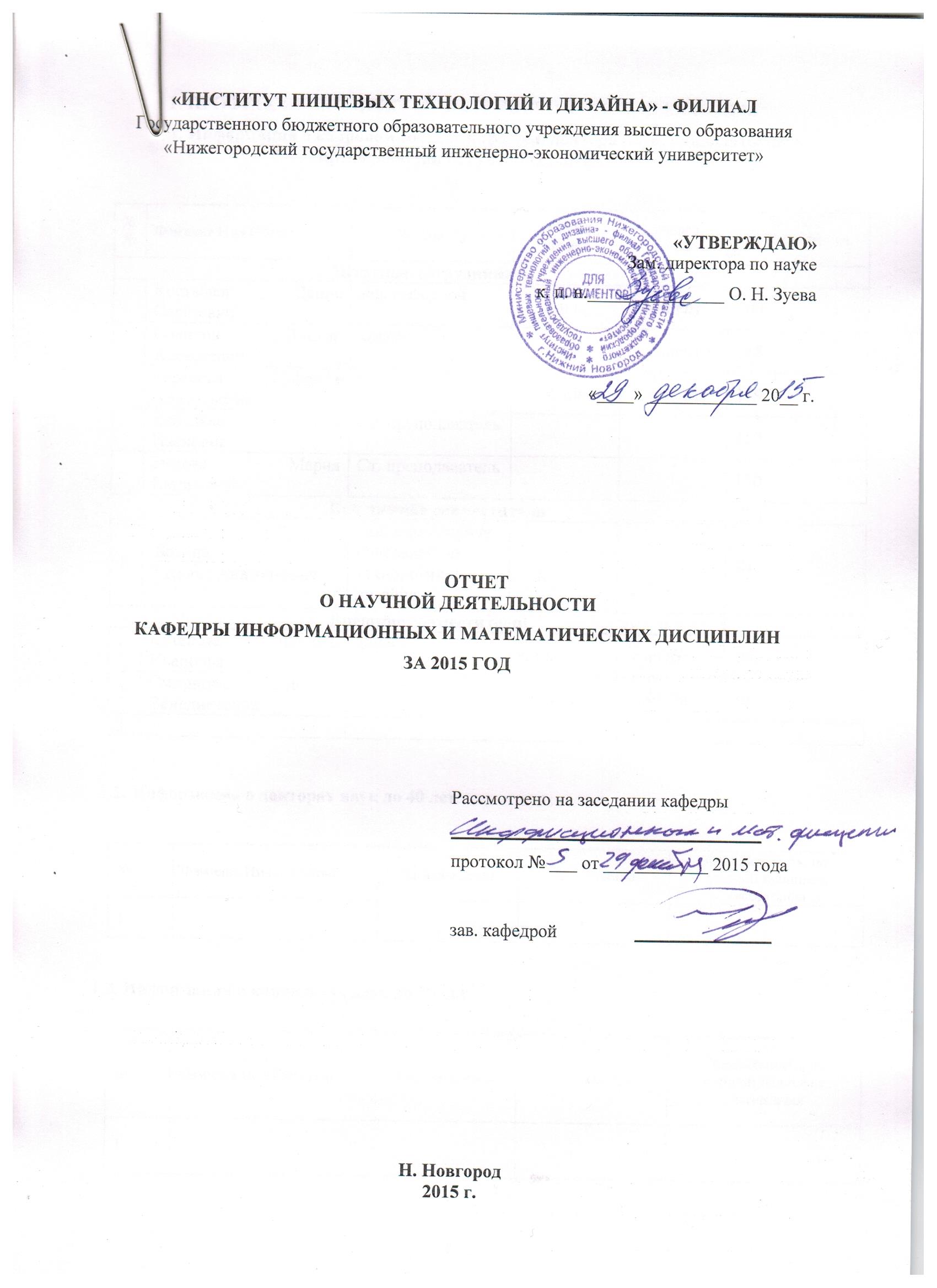 1. Профессорско-преподавательский состав кафедры1. Информация о кадровом составе кафедры: доктора наук, кандидаты наук, преподаватели без ученой степени.      1.2. Информация о докторах наук до 40 лет      1.3. Информация о кандидатах наук до 35 летнаучная деятельность кафедрыНаучные направления кафедры: 1. Система дистанционного обучения как основа управления самостоятельной учебной деятельностью.2. Роль метода математического моделирования при подготовке специалиста индустрии и сервиса.Руководители научных направлений:- Система дистанционного обучения как основа управления самостоятельной учебной деятельностью - Костылев Д.С., зав. кафедрой, к. п. н., доцент;-  Роль метода математического моделирования при подготовке специалиста индустрии и сервиса – Тарасова Н.А., доцент кафедры, к. п. н.; Соколов В.А.,  доцент кафедры, к.т.н.2.1.2.Основные результаты научно- исследовательской работы кафедры по научному направлению / научной школе, полученные за отчетный период:- защищено диссертаций – - издано монографий –- опубликовано статей по научной теме кафедры в реферируемых журналах - 20 - публичные выступления с результатами научных исследований на конференциях, симпозиумах, конкурсах  -Таблица 1. – Публикация научных статей/тезисов по научному направлению кафедрыТаблица 2. – Публикация научных статей/тезисов НПР кафедры совместно со студентамиТаблица 3. – Публичные выступления с результатами научных исследованийРезультаты научно-исследовательской и опытно-конструкторской работы (НИОКР)Работа научно-исследовательских лабораторий при кафедрах (межкафедральных научно- исследовательских лабораторий):- наименование научно-исследовательской лаборатории (НИЛ);- основные направления деятельности НИЛ;- результаты деятельности НИЛ (таблица 4)Таблица 4. – Результаты деятельности научно-исследовательской лабораторииНаучно-исследовательские проекты кафедры (межкафедральные проекты): Опытно-конструкторские разработки:Регистрация прав интеллектуальной собственности: Результаты участия НПР в конкурсах научно-исследовательских работ и проектов:РЕЗУЛЬТАТЫ НАУЧНО-ИССЛЕДОВАТЕЛЬСКОЙ РАБОТЫ СТУДЕНТОВ3.1. Количество студентов, принявших участие в конкурсах, научно-практических конференциях, олимпиадах – (таблица 5), из них:- международного уровня – - всероссийского уровня – - регионального уровня – 17- внутривузовского уровня – Таблица 5. – Участие студентов в конкурсах, научно-практических конференциях, олимпиадах3.2. Количество научных публикаций студентов под руководством преподавателей кафедры – 3Таблица 6. – Научные публикации студентов3.3. Количество студентов, занятых в научных кружках (секциях) – (таблица 7)Таблица 7. – Перечень научных кружков (секций)3.4. Результаты работы научных кружков:подготовка научных кадров4.1.Сотрудники кафедры, руководящие работой аспирантов:4.2. Сотрудники кафедры, обучающиеся в докторантурах НГИЭУ и других вузов:4.3. Диссертации, защищенные аспирантами и преподавателями кафедры в Диссертационных Советах в 2015 году:4.4. Сведения о координационных связях кафедры:4.5. Сведения о научных командировках за 2015 год:5.участие ППС кафедры в научных конференциях5.1.Сведения об участии во ВНЕШНИХ конференциях (международных, всероссийских, региональных) в 2015 году: ( в том числе в НГИЭУ)5.2.Сведения об участии в конференциях, проводимых ИПТД в 2015 году 5.3. Сведения о проведении конференций, совещаний, семинаров на базе кафедрыв 2015 году6.редакционно-издательская деятельность6.1.Статьи в ведущих рецензируемых журналах, рекомендованных ВАК6.2. Статьи в ведущих рецензируемых журналах, входящих в систему РИНЦ6.3. Статьи и тезисы докладов в сборниках научно-практических конференций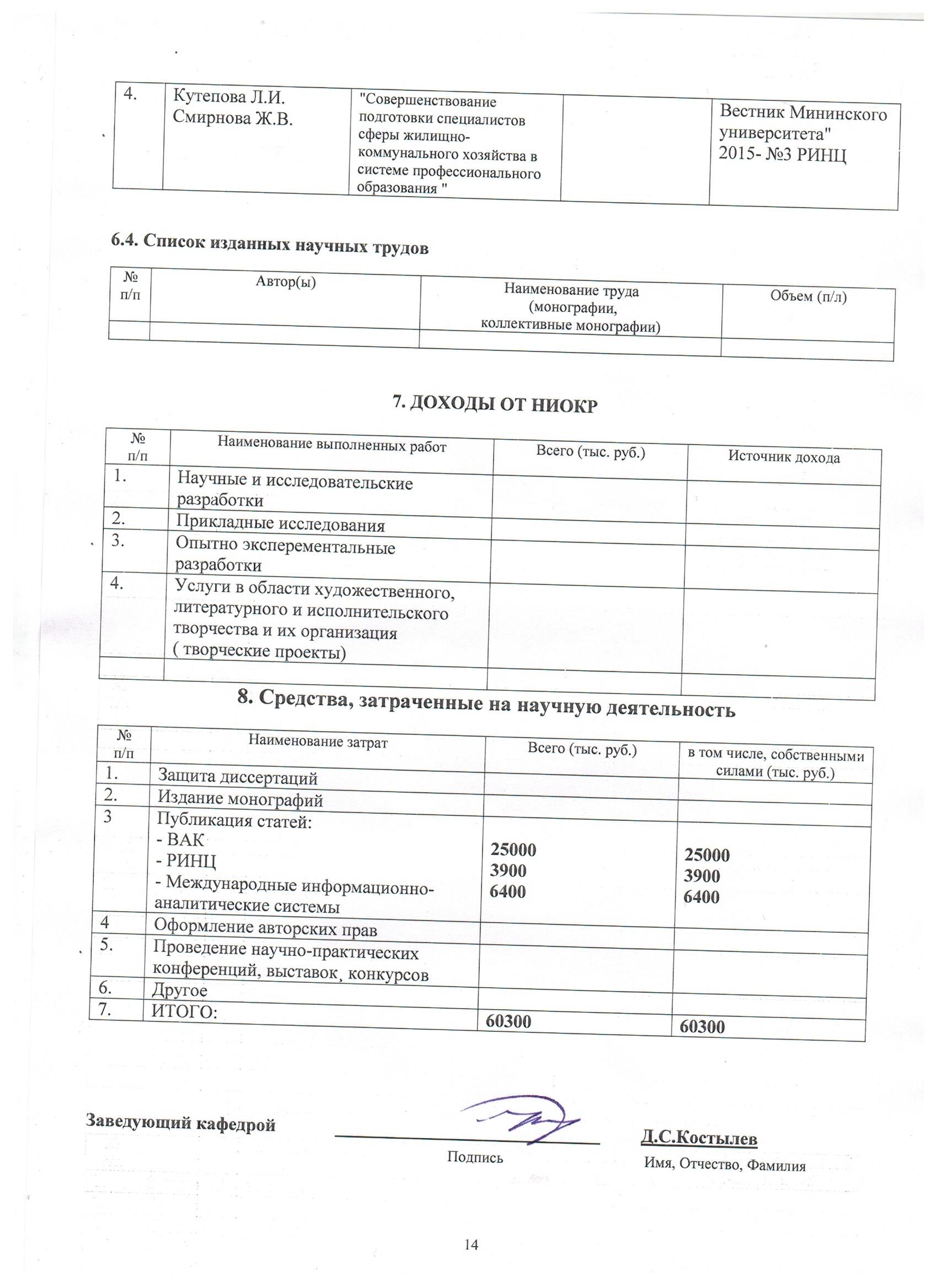 №№Фамилия Имя ОтчествоДолжностьУченая  степеньУченое звание% ставкина 2015-2016 уч. год                                              Штатные сотрудники                                              Штатные сотрудники                                              Штатные сотрудники                                              Штатные сотрудники                                              Штатные сотрудники                                              Штатные сотрудникиКостылев Денис Сергеевичзав. кафедройк.п.н.доцент100Соколов Виктор Алексеевичдоцентк.т.н.доцент118Тарасова Надежда Анатольевнадоцентк.п.н.доцент119Кабадько Галина ИвановнаСт. преподаватель150Зыкова Мария ЕвгеньевнаСт. преподаватель150                                              Внутренние совместители                                              Внутренние совместители                                              Внутренние совместители                                              Внутренние совместители                                              Внутренние совместители                                              Внутренние совместители1  1 БозинаТатьяна АнатольевнаЗам. директора по направлению технологии и дизайна50    Внешние совместители    Внешние совместители    Внешние совместители    Внешние совместители    Внешние совместители    1Кутепова Любовь Ивановнадоцентк.п.н.доцент50    2Смирнова Жанна Венедиктовнадоцентк.п.н.доцент50    3№Фамилия Имя ОтчествоДата рожденияДата защитыСпециальность, по которой защищена диссертация1.№Фамилия Имя ОтчествоДата рожденияДата защитыСпециальность, по которой защищена диссертация1.ФИО авторанаименование публикацииИздательство, ВАК/РИНЦ, др.объем в п. л.Костылев Д.С., Костылева Е.А., Кабадько Г.И.Методическая система контроля качества обучения дисциплинам математического и естественнонаучного цикла обучающихся в условиях дистанционного обученияИсторическая и социально-образовательная мысль. 2015. Т. 7. № 5-1. С. 238-242.ВАК0,3Костылев Д.С., Костылева Е.А., Кутепова Л.И.Организация информационной среды в системе дополнительного профессионального образования в условиях дистанционного обучения Перспективы науки. 2015. № 4 (67). С. 23-25.ВАК0,18Костылев Д.С., Костылева Е.А.Самостоятельная работа студентов в системе дистанционного обучения  MOODLE по направлению подготовки «Технология продукции и организация общественного питания» Наука. Техника. Технологии (политехнический вестник). 2015. № 1. С. 160-163.РИНЦ0,18Костылев Д.С., Костылева Е.А.Самостоятельная работа студентов в системе дистанционного обучения  MOODLE по дисциплинам математического и естественнонаучного цикла В сборнике: Научные исследования: от теории к практике III Международная научно-практическая конференция. Федеральное государственное бюджетное образовательное учреждение высшего профессионального образования «Чувашский государственный университет имени И.Н. Ульянова»; Харьковский государственный педагогический университет имени Г.С. Сковороды; Актюбинский региональный государственный университет имени К. Жубанова; Центр научного сотрудничества «Интерактив плюс». 2015. С. 226-228.РИНЦ0,18Зыкова М.Е.,Кабадько Г.И.Электронное моделирование профессиональной деятельности с использованием информационных технологий, Высшая школа, апрель (6) 2015Высшая школа, апрель (6) 2015РИНЦ0,38М.Е. Зыкова,Е.А. Денисюк, А.Ю. УгольниковИмитационное моделирование на примере работы кавитационного теплогенератора,  Москва «Информатика и образование» №10 2014«Информатика и образование» №10 2014ВАК0,19М.Е. Зыкова,Е.А. Денисюк, А.Ю. УгольниковАвтоматизация расчета накопительных баллов в балльно-рейтинговой системе оценивания на основе Microsoft Excel, Москва, Информатика и образование, №4 2014Информатика и образование, №4 2014ВАК0,5М.Е. Зыкова,Е.А. Денисюк, А.Ю. УгольниковМоделирование физических процессов происходящих в вихревом теплогенераторе,  Москва, Сельский механизатор, №3 2015Москва, Сельский механизатор, №3 2015ВАК0,19Кабадько Г.И.Зыкова М.Е.Угольникова Н.БОптимизация технологических расчетов на основе информационных коммуникационных технологий«Педагогика и психология - 2015» Сборник материалов Международная НПК, 2 сессия Россия, г. МоскваСборник материалов Международная НПК, 2 сессия Россия, г. Москва РИНЦ0,69Угольникова Н.БКабадько Г.И.Зыкова М.Е.Формирование творческой составляющей профессиональных компетенций при подготовке обучающихся по специальности 42.02.01 реклама«Новый университет»Альманах «Актуальные проблемы гуманитарных и общественных наук», Педагогические науки 13.00.02 теория и методика обучения и воспитания.«Новый университет»Альманах «Актуальные проблемы гуманитарных и общественных наук», Педагогические науки 13.00.02 теория и методика обучения и воспитания.РИНЦ0,38Соколов В.А.Формирование у сту-дентов способности применения математи-ческого моделированияProceedings of the IX Internaational Academic Congress “Conterporary Science and Education in Americas, Africa and Eurasia” (Brazil, Rio de Janeiro, 18-20 August 2015), Volume III. “UFRJ Press”, 2015, 555-562Scopus	0,5Ж.В. Смирнова, Л.И. Кутепова, Е.В. КонышевСовершенствование подготовки специалистов сферы жилищно-коммунального хозяйства в системе профессионального образования Вестник Мининского университета" 2015- №30,5Смирнова Ж.В. О повышении качества профессиональной подготовки специалистов технического профиля Материалы 4 Международной научно-практической конференции Чебоксары: ЦНС "Интерактив плюс", 2015.- №3.- 372 РИНЦ0,25Смирнова Ж.В. Инновационные технологии пе6дагогического образования на современном этапеЖурнал «Инновации и инвестиции» №10 2015ВАК0,3Соколов В.А., Тарасова Н.А.Математическое моделирование как средство формирования общепрофессиональных компетенций студентов (статья)Наука и образование в жизни современного общества: сб. науч. тр. по мат-лам Междунар. науч.-практ.конф.  30 декабря  2014 г.. Часть 12. Тамбов: ООО «Консалтинговая компания Юком», 2015, С.107-109 РИНЦ по договору №856-08/2013 эк от 23.08.2013 г.0,3Мордовченков Н.В.,Митрошкина Л.Н., Тарасова Н.А.Математическое моделирование в системе образовательных услуг: профессиональный аспект в подготовке студентов (статья)Известия Сочинского государственного  университета № 1 (34) 2015, С..132 – 137 0,6Е.В. Жужома, В.С. Медведев, Н.А. ТарасоваНепрерывные потоки Морса-Смейла на проективно-подобных многообразияхЖурнал Средневолжского математического общества. Национальный исследовательскийМордовский государственный университет им. Н.П. Огарева,2015. Том 17, № 1. С. 55-64  РИНЦРеферативная база данныхZentralblatt MATH (zpMATH0,6Суханова Н.Т., Тарасова Н.А.Особенности использования видеоконференции в учебном процессе образовательного учреждениянаучно - методический журнал Педагогическая информатика Москва, №3, 2015г. С. 64 - 70  Журнал входит в перечень изданий, рекомендованных ВАК                                      0,5Соколов В.А., Тарасова Н.А.Формирование у студентов способности применения метода математического моделированияNadezhda Tarasova, Victor Sokolov. Forming students’ ability to use Mathematical modelingматериалы IX Международного научного конгресса «Современная наука и образование в Северной и Южной Америке, Африке и Евразии» (Бразилия, Рио де Жанейро, 18-20 августа 2015)“UFRJ Press”,2015. –С. 555-562.Материалы конгресса  размещаются в базе данных SCOPUS//Proceedings of the IX International Academic Congress “Contemporary Science and Education in AmericasAfrica and Eurasia” (Brazil, Rio de Janeiro, 18-20 August 2015). “UFRJ Press”,2015. – P. 555-562.0,5Мордовченков Н.В., Молодовская С.А., Тарасова Н.А.Ретрансляция эконометрических методов и моделей при формировании научно – образовательной инфраструктуры на мезоуровненаучный журнал «Экономика и предпринимательство» № 9 (ч. 2) 2015. С. 381-385 Журнал вкл в перечень ВАК                                        0,5ФИО студента, педагогаНаименование публикацииИздательство, ВАК/РИНЦ, др.объем в п. л.Старикова группа СВ-14Тарасова Н.АПрименение математического моделирования в сервисе  ресторанных комплексовСборник материалов научно-практической конференции ИПТД «Инновационное развитие пищевой, легкой промышленности и индустрии сервиса», издательство «Ника-принт».0,4ФИО автораТема выступленияМесто выступленияРезультат выступления(сертификат, публикация в сборнике НПК, др.)Тема исследования Научный руководитель, исполнители Реализованные этапы и срокиРезультаты(НИР, ОКР, публикация, др.)Затраченные средстваДоходы от деятельностиНаименование проектаКоды по рубрикаторуГРНТИНаучный руководитель/ участникиРеализованные этапы проектаРезультаты, форма представления результатовЗатраченные средстваДоходы от проектаНаименование разработкиАвтор (авторы) Коды по рубрикатору ГРНТИ Результаты реализацииЗатраченные средстваДоходы от разработки№ п/пФИО, должность Объект интеллектуальной собственности 1.Смирнова Ж.В., доцентЭлектронный курс « Сервисная деятельность» Свидетельство № 21119 от 28.07.2015г.Наименование конкурса Уровень и место проведения конкурсаУчастникиРезультат (места, гранты и др.)№Наименование мероприятияВид(конкурс, научно-прак-тическая конференция, олимпиада)Уровень (международных. ,всероссийских,региональных.,внутривузовских)Место и датаФ.И.О. участника и  научного руководителяРезультат1.Олимпиада«Решаем правовые вопросы с Консультант+»олимпиадарегиональнаяАгенство правовой информации13.04.15гСтуденты группы СВ-14 (17 чел.)(научный руководитель - Костылев Д.С.)16 сертификатов пользователей1 золотой сертификат профессионала№п/пНаименование публикацииФИО студента(студентов), группаФИО научного руководителяИздательство   (наименование сборника), дата изданияОбъем в печатных листах1.Сравнительный анализ LMS с лицензией GNUПодъячев И.С.Гр. СВ-14Костылев Д.С.«Инновационное развитие пищевой, легкой промышленности и индустрии сервиса. «Материалы межвузовской студенческой конференции», 2015г.0,32.Интерактивные элементы обучения в  LMS MoodleСтрахова Е.С., Бунвкова Д.С.Гр. СВ-14Костылев Д.С«Инновационное развитие пищевой, легкой промышленности и индустрии сервиса. «Материалы межвузовской студенческой конференции»,2015г.0,383.Использование возможностей LMS Moodle для смешанного обученияСадкова Д.А, Ростовцева О.А.Гр. СВ-14Костылев Д.С«Инновационное развитие пищевой, легкой промышленности и индустрии сервиса. «Материалы межвузовской студенческой конференции»,2015г.0,38№п/пНаименование кружка(секции)Научный руководительКоличество студентов1.Математическое моделирова-ние тепловых процессов в пи-щевой промышленностиСоколов В.А.192.Научный математический кружок(согласно рабочей программе кружка)Тарасова Н.А.19№п/пНаименование кружка(секции)Научный руководительПроведенные исследованияПрезентация результатовисследований(публикации,выступления с докладомв НПК, в конкурсах проектов, НИОКР)№п/пФ.И.О.,должность, уч. степень и званиеКол-во аспирантовКол-во выпускников Защитилось в  2015 годуЗащитилось в срок не позднее 1 года после окончания аспирантуры№ п/пФ.И.О.Докторантура, вуз (полностью) Научный консультант (Ф.И.О., уч. степень. уч. звание)Научная специальность Форма обучения№ п/пДиссертант (Ф.И.О.)научная специальность Тема диссертацииканд./докт.Научный руководитель (Ф.И.О., уч. степень. уч. звание)Дата защиты№ п/пФамилия преподавателей кафедрыВУЗ (полностью), № Диссертационного совета,научная специальность,Автор и тема диссертации кандидатская / докторскаякафедра давала отзыв на диссертацию в качестве ведущей организациикафедра давала отзыв на диссертацию в качестве ведущей организациикафедра давала отзыв на диссертацию в качестве ведущей организациикафедра давала отзыв на диссертацию в качестве ведущей организациипреподаватели кафедры выступали оппонентами при защите диссертацийпреподаватели кафедры выступали оппонентами при защите диссертацийпреподаватели кафедры выступали оппонентами при защите диссертацийпреподаватели кафедры выступали оппонентами при защите диссертацийпреподаватели кафедры дали отзывы на авторефераты диссертацийпреподаватели кафедры дали отзывы на авторефераты диссертацийпреподаватели кафедры дали отзывы на авторефераты диссертацийпреподаватели кафедры дали отзывы на авторефераты диссертацийФ.И.О.,должностьПринимающая организация(страна, город, вуз)Время командировкиВремя командировкиЦель командировкиВид отчет-ностиФинансирование (руб.)Финансирование (руб.)Ф.И.О.,должностьПринимающая организация(страна, город, вуз)началоокончаниеЦель командировкиВид отчет-ностибюджетдругие источники№ п/пСтатус и название конференцииМесто проведения(вуз, на базе которого проведена конференция)Дата проведенияФИО участнников Финансирование Финансирование № п/пСтатус и название конференцииМесто проведения(вуз, на базе которого проведена конференция)Дата проведенияФИО участнников бюджетиные источники1.Международная научно-практическая конференция «Наука 21 века: теория, практика и перспективы»Международный центр инновационных исследований «OMEGA SCIENCE», г. Уфа08.06.2015Бозина Т.А.10002.Международная научно-практическая конференция «Наука и образование в жизни современного общества»ООО «Колсандиговая компания Юком», г. Тамбов30.04.2015Бозина Т.А.25003.II Всероссийская заочная научно-практическая конференция «Социальные и технические сервисы: проблемы и пути развития»(30.11.2015 г.)Н.НовгородМининский университет30 ноября 2015 г.Костылев Д.С.Кутепова Л.ИСмирнова Ж,В.4.Материалы XI Международной научно-практической конференции «Образование на грани тысячелетий»–«Проблемно-информационный подход к реализации целей современного образования: вопросы теории и практики»г.НижневартовскНижневартовский государственный университет05 ноября 2015 г.Кутепова Л.И.6.Всероссийская научно-практическая конференция «Модернизация педагогического образования в контексте глобальной образовательной повестки» состоялась в университетеНижний Новгород Мининский университет 10.11.15Смирнова Ж.В.№ п/пСтатус и название конференцииДата проведенияФИО участников № п/пСтатус и название совещанияДата проведенияЧисло участников – членов кафедрыЧисло участников из других ОО№Автор(ы)Наименование трудаОбъем(п/л)Издательство1.Смирнова Ж.В.Кутепова Л.И.Совершенствования подготовки специалистов сферы ЖКХ в сфере профессионального образования0,3Вестник Мининского университета – Электронная версия журнала № 3   20105г.2.М.Е. Зыкова,Е.А. Денисюк, А.Ю. УгольниковИмитационное моделирование на примере работы кавитационного теплогенератора0,19Москва «Информатика и образование» №10 2014 (ВАК)3.М.Е. Зыкова,Г.И. КабадькоАвтоматизация расчета накопительных баллов в балльно-рейтинговой системе оценивания на основе Microsoft Excel0,5Москва «Информатика и образование» №10 2014 (ВАК)4..М.Е. Зыкова,Е.А. Денисюк, А.Ю. УгольниковМоделирование физических процессов происходящих в вихревом теплогенераторе0,19Москва, Сельский механизатор, №3 2015, (ВАК)5.М.Е. Зыкова,Г.И. КабадькоАвтоматизация расчета накопительных баллов в балльно-рейтинговой системе оценивания на основе Microsoft Excel0,4Москва, «Информатика и образование», №4 2014, (ВАК)6.Костылева Е.А.Костылев Д.С.Кабадько Г.И.Методическая система контроля качества обучения дисциплинам математического и естественнонаучного цикла обучающихся в условиях дистанционного обученияИсторическая и социально – образовательная мысль №3,20157.Смирнова Ж.В.Эффективный опыт обучения специалистов в сфере сервиса: роль вебинаров в подготовке специалистов0,3Журнал «Перспективы науки» Выпуск №10 2015 с 42-45№Автор(ы)Наименование трудаОбъем(п/л)Издательство1.Зыкова М.Е.,Кабадько Г.И.Электронное моделирование профессиональной деятельности с использованием информационных технологий0,38Высшая школа, апрель (6) 2015г.2.Зыкова М.Е, Денисюк Е А.К вопросу приготовления и обработки кормовых систем.0,13Научно-издательский центр «Апробация.РФ», НП «Научно-аналитический центр «Этноэкономика»г. Махачкала. 28 сентября 2014 г. 3.Зыкова М.Е, Денисюк Е А.Инновационное оборудование и технологии на предприятиях малых форм хозяйствования.0,13Вестник НГИЭИ «Сборниквсероссийской конференции студентов, аспирантов и ученых с международным участием»Княгинино, 2014 4.Кабадько Г.И.Зыкова М.Е.Угольникова Н.Б.Оптимизация технологических расчетов на основе информационных коммуникационных технологий0,69Вестник НГИЭИ «Сборниквсероссийской конференции студентов, аспирантов и ученых с международным участием»Княгинино, 20145.Угольникова Н.Б.Кабадько Г.И.Зыкова М.Е.Формирование творческой составляющей профессиональных компетенций при подготовке обучающихся по специальности 42.02.01 реклама0,38Вестник НГИЭИ «Сборниквсероссийской конференции студентов, аспирантов и ученых с международным участием»Княгинино, 20146.Угольникова Н.Б.Кабадько Г.И.Зыкова М.Е.Формирование творческой составляющей профессиональных компетенций при подготовке обучающихся по специальности 42.02.01 реклама0,38«Новый университет»Альманах «Актуальные проблемы гуманитарных и общественных наук», Педагогические науки 13.00.02 теория и методика обучения и воспитания.7.Смирнова Ж.В.О повышение качества профессиональной подготовки специалистов технического профиля0,2Материалы 4 Международной научно-практической конференции Чебоксары: ЦНС "Интерактив плюс", 2015.- №3.- 3728.Смирнова Ж.В.Применение дистанционного обучения по дисциплинам технического профиля0,5Материалы 5 Международной научно-практической конференции Чебоксары: ЦНС "Интерактив плюс", 2015.- №4.- 1129.Смирнова Ж.В. Использование современных образовательных технологий сетевого взаимодействия в преподавании общетехнических дисциплин0,25Всероссийская научно-практическая конференция «Модернизация педагогического образования в контексте глобальной образовательной повестки» состоялась в университете НГПУ им.К.Миниа, ноябрь, 2015№Автор(ы)Наименование  тезисов/Объем(п/л)Издательство1.Кутепова Л.И. Статья «Просветительская работа среди населения по вопросам ЖКХ»1Сборник по материалам 2 Всероссийской заочной научно-практич. конференции "Социальные и технические сервисы: проблемы и пути развития". 30 ноября 2015 РИНЦ2.Кутепова Л.И. Статья Конструктивные особенности проектирования предприятий общественного питания для маломобильных групп населения0,8Сборник по материалам 2 Всероссийской заочной научно-практич. конференции "Социальные и технические сервисы: проблемы и пути развития". 30 ноября 2015 РИНЦ3.Кутепова Л.И.Корпоративная культура студенческого спорта0,7журнал"Современные наукоемкие технологии" № 1 2015г.ВАК